COLEGIO EMILIA RIQUELME  GUIA DE APRENDIZAJE VIRTUALACTIVIDAD VIRTUAL SEMANA DEL  14 AL 18 DE SEPTIEMBRECOLEGIO EMILIA RIQUELME  GUIA DE APRENDIZAJE VIRTUALACTIVIDAD VIRTUAL SEMANA DEL  14 AL 18 DE SEPTIEMBRECOLEGIO EMILIA RIQUELME  GUIA DE APRENDIZAJE VIRTUALACTIVIDAD VIRTUAL SEMANA DEL  14 AL 18 DE SEPTIEMBRE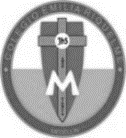 Asignatura: Ética y valoresGrado:   5°Docente: Estefanía LondoñoDocente: Estefanía LondoñoJueves, 17 de septiembre del 2020   Agenda virtual: Derecho internacional humanitario.  (Clase virtual 09:30am por ZOOM)                           Socialización.                            Búsqueda de noticias. DERECHO INTERNACIONAL HUMANITARIO.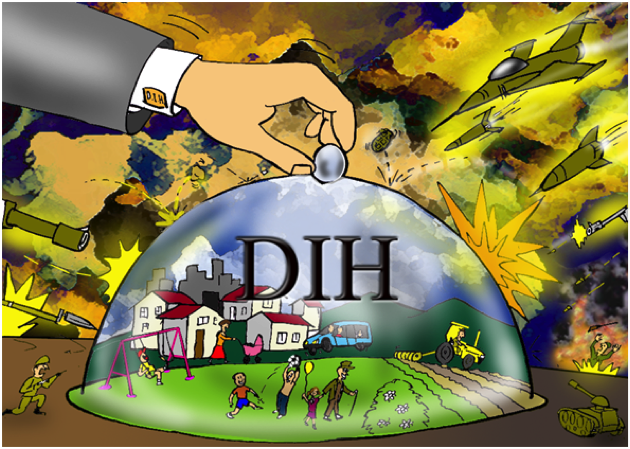 Observaremos el siguiente video: https://youtu.be/QJMEkz4gDuk Indicación: Toma nota o apuntes que llamen tu atención o creas que son importantes de las explicaciones de la clase.ACTIVIDADEsta actividad la realizaremos durante estas dos semanas de la siguiente manera: Semana de 14 al 18 de septiembre: Consulta una noticia donde se haya aplicado el derecho internacional humanitario, una consulta bien realizada y consígnala en tu cuaderno. Semana de 21 al 25 de septiembre: Durante la clase sincrónica participarán exponiendo sus noticias y los hallazgos de la aplicación de este derecho en el mundo. Jueves, 17 de septiembre del 2020   Agenda virtual: Derecho internacional humanitario.  (Clase virtual 09:30am por ZOOM)                           Socialización.                            Búsqueda de noticias. DERECHO INTERNACIONAL HUMANITARIO.Observaremos el siguiente video: https://youtu.be/QJMEkz4gDuk Indicación: Toma nota o apuntes que llamen tu atención o creas que son importantes de las explicaciones de la clase.ACTIVIDADEsta actividad la realizaremos durante estas dos semanas de la siguiente manera: Semana de 14 al 18 de septiembre: Consulta una noticia donde se haya aplicado el derecho internacional humanitario, una consulta bien realizada y consígnala en tu cuaderno. Semana de 21 al 25 de septiembre: Durante la clase sincrónica participarán exponiendo sus noticias y los hallazgos de la aplicación de este derecho en el mundo. Jueves, 17 de septiembre del 2020   Agenda virtual: Derecho internacional humanitario.  (Clase virtual 09:30am por ZOOM)                           Socialización.                            Búsqueda de noticias. DERECHO INTERNACIONAL HUMANITARIO.Observaremos el siguiente video: https://youtu.be/QJMEkz4gDuk Indicación: Toma nota o apuntes que llamen tu atención o creas que son importantes de las explicaciones de la clase.ACTIVIDADEsta actividad la realizaremos durante estas dos semanas de la siguiente manera: Semana de 14 al 18 de septiembre: Consulta una noticia donde se haya aplicado el derecho internacional humanitario, una consulta bien realizada y consígnala en tu cuaderno. Semana de 21 al 25 de septiembre: Durante la clase sincrónica participarán exponiendo sus noticias y los hallazgos de la aplicación de este derecho en el mundo. Jueves, 17 de septiembre del 2020   Agenda virtual: Derecho internacional humanitario.  (Clase virtual 09:30am por ZOOM)                           Socialización.                            Búsqueda de noticias. DERECHO INTERNACIONAL HUMANITARIO.Observaremos el siguiente video: https://youtu.be/QJMEkz4gDuk Indicación: Toma nota o apuntes que llamen tu atención o creas que son importantes de las explicaciones de la clase.ACTIVIDADEsta actividad la realizaremos durante estas dos semanas de la siguiente manera: Semana de 14 al 18 de septiembre: Consulta una noticia donde se haya aplicado el derecho internacional humanitario, una consulta bien realizada y consígnala en tu cuaderno. Semana de 21 al 25 de septiembre: Durante la clase sincrónica participarán exponiendo sus noticias y los hallazgos de la aplicación de este derecho en el mundo. 